Bilder zur EMO-Presseinformation: Wenn sich Ingenieure von der Natur inspirieren lassenEMO Hannover 2019 zeigt spannende Start-ups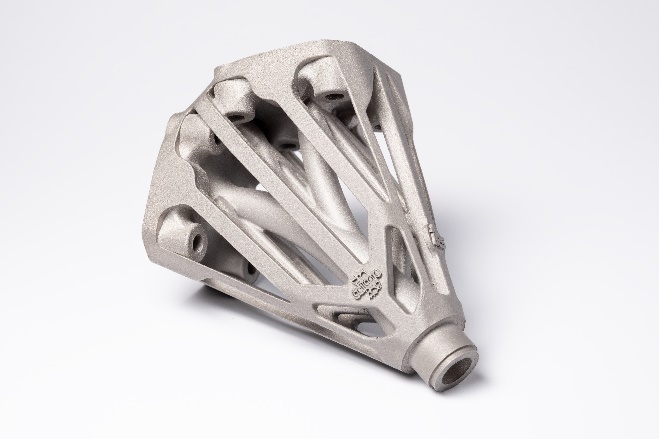 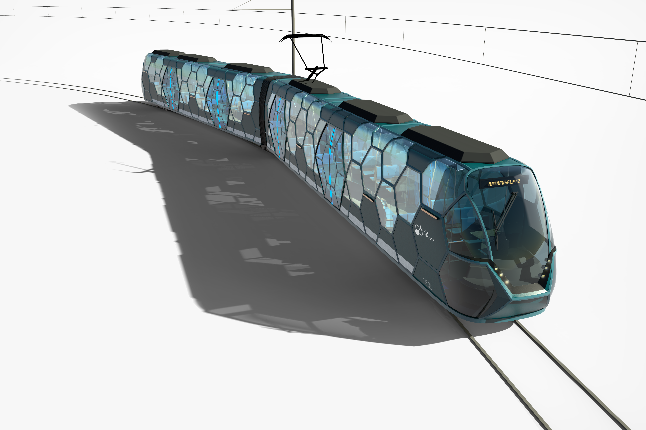 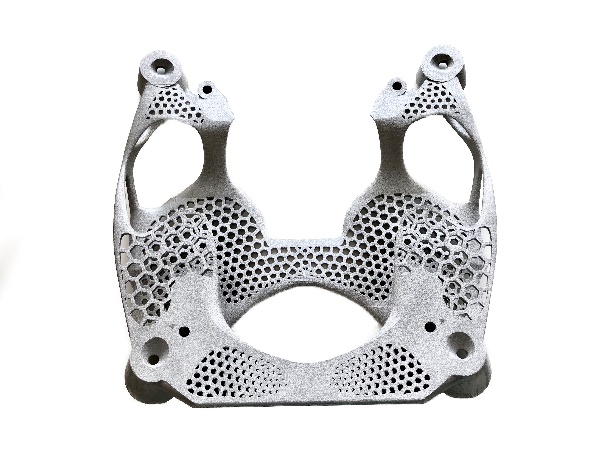 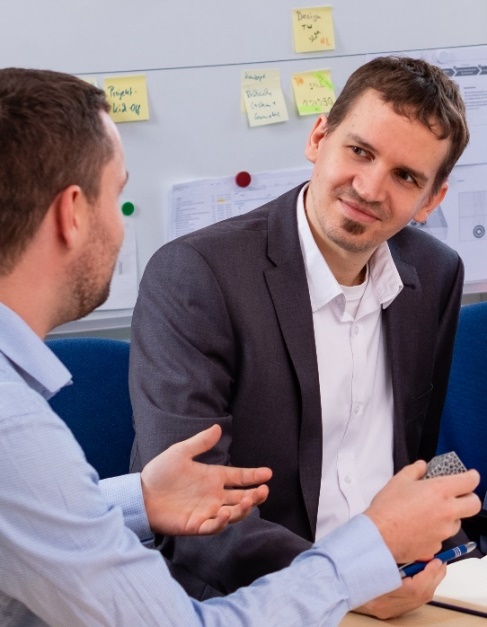 Texte und Bilder zur EMO Hannover 2019 finden Sie im Internet unter https://www.emo-hannover.de/bilddatenbank?keyword=Natur Begleiten Sie die EMO Hannover auch auf unseren Social-Media-Kanälen http://twitter.com/EMO_HANNOVER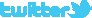 		 https://de.industryarena.com/emo-hannover  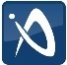 		www.linkedin.com/company/emo-hannover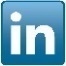 		http://www.youtube.com/metaltradefair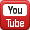 		http://facebook.com/EMOHannover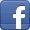 